Lista rzeczy:pełny mundur, spodnie mundurowe (gładkie czarne)ważna, podstemplowana legitymacjaśpiwór, karimata, poduszkastrój obrzędowy (drużynowy poinformuję o nim bliżej obozu)ciepła pidżama lub dres do spania10 par skarpet10 par majtekstrój maskujący, czyli ciemniejsze ubrania na gry do lasumin. 3 pary długich spodnimin. 2 pary krótkich spodenek7-10 koszulek2 – 3 bluzypolar lub ciepła bluzaubrania na pionierkę (może się zniszczyć czy ubrudzić)kurtka przeciwdeszczowa (nie może być to foliowy płaszczyk, który łatwo ulega zniszczeniu) nakrycie głowy na upalne dni, najlepiej czapka z daszkiem lub kapeluszkaloszewygodne buty na wędrówki, najlepiej za kostkęlekkie buty (trampki, adidasy, tenisówki itp.)klapki i kostium kąpielowy2 ręcznikiprzybory toaletowe (szczoteczka do zębów, pasta, szczotka do włosów, mydło, szampon, dziewczynki gumki do włosów)krem UV, coś na komarylatarka i zapasowe bateriechusteczki higienicznepłyn do prania lub proszek, najlepiej przesypać do butelki po napoju lub plastikowego, szczelnego pojemnikamenażka, sztućce, kubek (w woreczku) ściereczka do naczyńreklamówki lub worki (np. na brudne ubrania)stale zażywane leki wraz z kartką z opisem ich stosowaniamały plecak do autokaru i na jednodniowe wędrówki, prowiant na drogę i wodaObóz Harcerski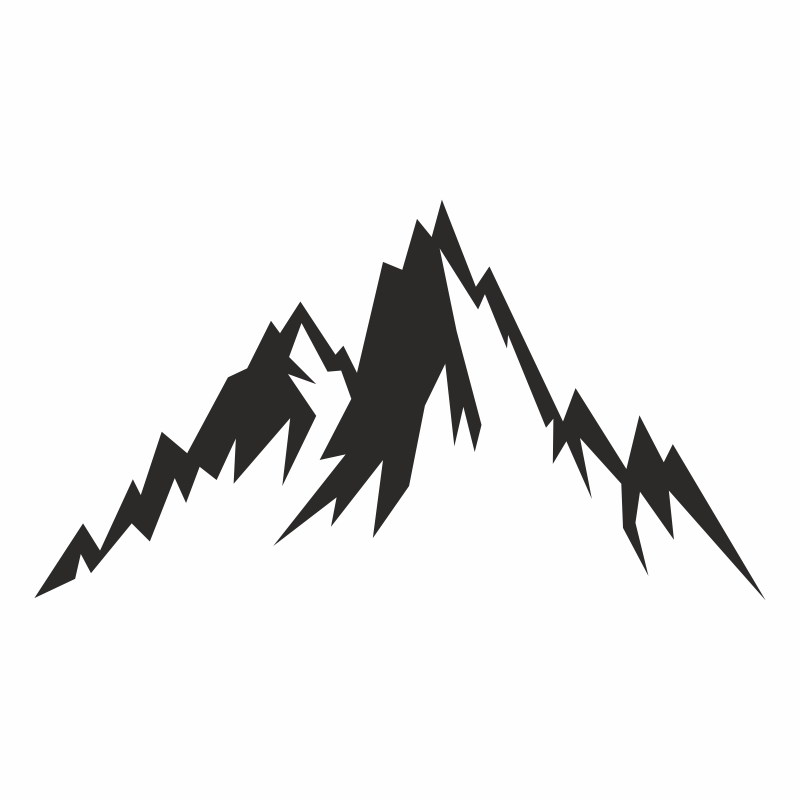 Strużnica 06-26.07.2020r.Termin: 6-26.07.2020r. (wyjazd 6.07 rano, powrót wieczorem 26.07)Miejsce: Harcerska Baza Obozowa Hufca Łódź-Polesie w TucznieKoszt: 1250 złotychTerminy: do 31.03 należy zgłosić drużynowemu chęć udziału, oddać podpisany regulamin oraz wpłacić zaliczkę w wysokości 300 złotychdo 10.05 należy opłacić składki za 2 kwartałdo 6.06 należy wpłacić pozostałą kwotę oraz oddać kartę uczestnikado 30.06 należy wpłacić składki za 3 kwartałPłatności:Pekao 27 1240 3031 1111 0000 3426 6658
BZ WBK 78 1090 2705 0000 0001 0420 6614 w tytule należy wpisać: obóz szczepu im. R. Traugutta imię i nazwisko harcerzaMożna również wpłacać w siedzibie hufca w poniedziałki i czwartki w godzinach 17.00-20.00, ul Olimpijska 9.Komendant obozu: phm Jakub DyktyńskiDepozyt (rzeczy, które przekazujemy drużynowemu na zbiórce):stale zażywane leki wraz z rozpiską, w torebce, podpisanejeśli dziecko potrzebuje aviomarin kieszonkowe (do 100zł, w podpisanej kopercie)Ważne:Harcerz powinien pakować się samodzielnie, z ewentualnie niewielką Państwa pomocą, by wiedziało, gdzie co maProsimy, by wszystko zostało spakowane w torby foliowe, łatwiej będzie to dziecku przechowywać i nie zmoknie w trakcie transportu.Prosimy, by dzieci nie zabierały ze sobą telefonów, gier elektronicznych. Dzieci nie będą miały ich jak ładować. Kadra za zgubiony lub zniszczony sprzęt nie ponosi odpowiedzialności. Na czas obozu uruchomimy dodatkowe numery telefonów, by ułatwić kontakt z dziećmi. Prosimy dzwonić do dzieci w trakcie ciszy poobiedniej, której godziny zostaną podane na początku obozu, by nie przeszkadzać w zajęciach. Wszystkie rzeczy należy spakować w jeden duży plecak, nie bierzemy na obóz toreb i walizek, ponieważ są niewygodnie w transporcie, tym bardziej, że w czasie obozu będą odbywały się wędrówki. Drugi mniejszy wraz z małym prowiantem i piciem na drogę należy wziąć ze sobą do autokaru.Podczas obozu będą organizowane wędrówki jednodniowe, więc w mały plecak powinna zmieścić się duża butelka z wodą, prowiant, kurtka, bluza, a w większy na dwudniowe wędrówki również śpiwór, karimata i ubranie na zmianę.Bardzo ważne jest wygodne obuwie na wędrówki, by nie powodowało otarć czy odcisków, należy je wcześniej rozchodzić.Na wierzchu w plecaku należy mieć: menażkę, przybory toaletowe, ubranie na pionierkę, kurtkę przeciwdeszczową i czapkę.